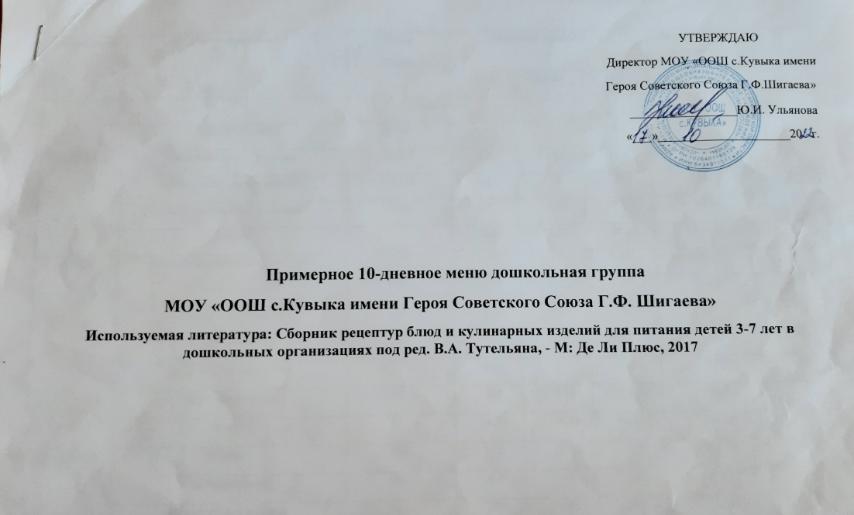 Прием пищиНаименование блюдВыход блюдаПищевые вещества (г)Пищевые вещества (г)Пищевые вещества (г)Энергетическая ценность№ рецептурыПрием пищиНаименование блюдВыход блюдаБелки Жиры Углеводы к/кал 1 день1 день1 день1 день1 день1 деньПОНЕДЕЛЬНИК3-7летзавтракзавтракзавтракзавтракЗАВТРАККаша молочная рисовая 200/5       4.67.14  43.24  293.28422ЗАВТРАКЧай с сахаром и лимоном 150/100,1011,748,10  431ЗАВТРАКХлеб пшеничный с маслом40/52,84,3820,01133,51ЗАВТРАКИтого6,6815,3769,43446.23ОБЕДСалат «витаминный» (морковь) 60/50.724,444,4460,685ОБЕДРассольник на м/б2001,713,2519,91119,138ОБЕДМакароны отварные  1503,374,2133,78      191,57312ОБЕДГуляш из курицы6016,06,45,2138,4443ОБЕДКомпот из сухофруктов150/100,32~14,5773,55349ОБЕДХлеб пшеничный 402,80.2819,9696,02ОБЕДИтого 26,1218,6898,13781,16ПОЛДНИКОмлет1009.6515.931.82289.28214ПОЛДНИКСок натуральный150  0,9017,7176,955ПОЛДНИККондитерское изделие301.51.9514.883.451ПОЛДНИКИтого 12,0517,8834,33449,58ИТОГО44,8551,93201,891676,972 день2 день2 день2 день2 день2 деньВТОРНИКзавтракзавтракзавтракзавтракзавтракЗАВТРАККаша манная молочная 200/55,96,729,7202,9189ЗАВТРАККакао на молоке150/10  5,15,4618,58     148,0382ЗАВТРАКХлеб пшеничный с маслом40/52,84,3820,01133,51ЗАВТРАКИтого 13,1320,3962,77455,75обедобедобедобедобедобедОБЕДОгурец соленый600,723,125,754,049ОБЕДСуп гороховый2005.273.0223.16147.06100ОБЕДЖаркое по-домашнему50/12523.726.7526, 99458.19259ОБЕДКисель из плодового концентрата 150/101,38-29.09116.19651ОБЕДХлеб пшеничный402,80.2819,9696,02ОБЕДИтого 31.2434.98108.88848.66полдникполдникполдникполдникполдникполдникПОЛДНИКОладьи со сметаной 100/207,6613,9337,54270,24175ПОЛДНИККисломолочные напитки1504,354,86,088,5251Итого 21.0228.5469.20429.68ИТОГО 65,3985.91240,861734,093 день3 день3 день3 день3 день3 деньСРЕДАзавтрак завтрак завтрак завтрак завтрак ЗАВТРАККаша молочная пшеничная 200/58.4417.1932.45284.55173ЗАВТРАКЧай с сахаром и лимоном150/100,1011,748,1431ЗАВТРАКХлеб пшеничный с маслом и сыром40/5/7  4,442,5514,49155,863ЗАВТРАКИтого      16.2028.4066.04542.16обедобедобедобедобедобедОБЕДКабачковая икра600,70,12,314,550ОБЕДСуп с вермишелью200/354,95.118.2138.7100ОБЕДГречка рассыпчатая с мясом150/10018,3411,8325,29295.94303ОБЕДКомпот из сухофруктов150/100.32014,5773,55349ОБЕДХлеб пшеничный402,80.2819,9696,02ОБЕДИтого 28.8621.7593.77670.05полдникполдникполдникполдникполдникполдникПОЛДНИКТворожная запеканка 1506,96,933,4223,5184ПОЛДНИККофейный напиток на молоке150/103.32-19.1116.2443ПОЛДНИКЯблоко600,408,842,3912ПОЛДНИКИтого 9.768.8578.10423.50ИТОГО54,8259.00237,911635,714 день4 день4 день4 день4 день4 деньЧЕТВЕРГзавтракзавтракзавтракзавтракзавтракЗАВТРАККаша молочная «Дружба» 200/57,6613,9337,54270,24175ЗАВТРАКЧай с сахаром и лимоном150/100,1011,748,1431ЗАВТРАКХлеб пшеничный с маслом40/52,84,3820,01133,51Итого9,7922,1661,92415,64обедобедобедобедобедобед   ОБЕДУха с рыбный с пшеном2005,36,525,3150,3169   ОБЕДПюре гороховое1803,374,2133,78191.57312   ОБЕДКотлета рыбная 6017,843,7218,68185,06239   ОБЕДКисель из плодового концентрата 150/101,38-29.09116.19651   ОБЕДХлеб пшеничный 402,80,2819,9696,02   ОБЕДИтого 35,6314,81129,58858,79полдникполдникполдникполдникполдникполдникПОЛДНИКБлинчики с повидлом75/106,248,134,31234265ПОЛДНИККисломолочные напитки1504,354,86,088,5251Итого 11,3413,5652,89382,0ИТОГО56,7650,53244,391656,45 день5 день5 день5 день5 день5 деньПЯТНИЦАзавтракзавтракзавтракзавтракзавтракЗАВТРАКСуп молочный вермишелевый 2007,948,2135,13246,17181ЗАВТРАКЧай с сахаром и лимоном 150/100,1011,748,10  431ЗАВТРАКХлеб пшеничный402,80.2819,9696,02ЗАВТРАКИтого 10,138,5161,28324,95обедобедобедобедобедобедОБЕДСалат из свежей капусты с растительным маслом60/50.664.034.2553.984ОБЕДБорщ на м/б2002,063,1718,41113,6482ОБЕДПлов 15024,656,0942,96248,67304ОБЕДКомпот из сухофруктов150/100,32~14,5773,55241ОБЕДХлеб пшеничный 402,80.2819,9696,02Итого 40.7829.56116.9868.62полдникполдникполдникполдникполдникполдникПОЛДНИКСырники из творога15025,8820,0626,80396,84463ПОЛДНИККакао на молоке150/10  5,15,4618,58     148,0382ПОЛДНИКБанан602,260,7628,5141,76912Итого 13.018.9569.67475.03ИТОГО63,9247.02247,851668,66 день6 день6 день6 день6 деньПОНЕДЕЛЬНИКзавтракзавтракзавтракзавтракзавтракЗАВТРАККаша молочная пшенная 200/58,4414,2630,45347,66174ЗАВТРАКЧай с сахаром и лимоном 150/100,1011,748,10  431ЗАВТРАКХлеб пшеничный с маслом40/52,84,3820,01133,51ЗАВТРАКИтого 10,5722,4954,83493,06ОБЕДСалат «витаминный» (морковь) 60/50.724,444,4460,684ОБЕДСуп картофельный с клёцками2004,9     5,1 18,2    238,7100ОБЕДОвощное рагу150      9,426,0730,53220,4 199          ОБЕДКисель из плодового концентрата 150/101,38-29.09116.19651ОБЕДХлеб пшеничный 402,80.2819,9696,02ОБЕДИтого19.3015.5895.68884.46полдникполдникполдникполдникполдникполдникПОЛДНИКБлинчики с повидлом75/106.2412.234.31234265ПОЛДНИККакао на молоке150/10  5,15,4618,58     148,0382ПОЛДНИКЯблоко600,408,842,3912Итого 11.2517.4852.89382.00ИТОГО41.1255.55203,41759,527 день7 день7 день7 день7 день7 деньВТОРНИКзавтракзавтракзавтракзавтракзавтракЗАВТРАККаша молочная «Геркулес» 2005,766,6318,28156,043ЗАВТРАКЧай с сахаром и лимоном 150/100,1011,748,10 431ЗАВТРАКХлеб пшеничный с маслом и сыром40/5/74,442,5514,49155,863ЗАВТРАКИтого    7,9914,8644,41408,95обедобедобедобедобедобедОБЕДСалат из свежей капусты с растительным маслом60/50,664,034,2553,984ОБЕДЩи из свежей капусты 2001,84,96,9220,6154ОБЕДПлов 15024,656,0942,96248,67304ОБЕДКомпот из сухофруктов150/100,32~14,57           73,55241Хлеб пшеничный402,80.2819,9696,02Итого28.7319.8897,55856.56полдникполдникполдникполдникполдникполдникПОЛДНИКОмлет 1009.6515.931.82189.28214ПОЛДНИКСок натуральный 150  0,9017,7176,955ПОЛДНИККондитерское изделие300,60,714.883.451Итого26.7416.9170.53512.12ИТОГО63,4651,65213.491777,638 день8 день8 день8 день8 день8 деньСРЕДАзавтракзавтракзавтракзавтракзавтракЗАВТРАКСуп молочный рисовый200/57.6613.93 37.54        270.24 175Чай с сахаром и лимоном 150/100,1011,748,10  431Хлеб пшеничный с маслом40/52,84,3820,01133,51Итого9.7513.9661.88391.47обедобедобедобедобедобедОБЕДОгурец соленый600,723,125,754,049ОБЕДСуп гороховый2005.273.0223.16147.06100ОБЕДКотлета рубленная 609.9412.327.98184.8316ОБЕДКартофельное пюре150/54.536.9545.06165.01694ОБЕДКисель из плодового концентрата 150/101,38-29.09116.19   651ОБЕДХлеб пшеничный 402,80.2819,9696,02ОБЕДИтого 26.7327.23146.42809.57полдникполдникполдникполдникполдникполдникПОЛДНИКСырники из творога15025,8820,0626,80396,84463ПОЛДНИККофейный напиток на молоке150/103.32-19.1116.2443ПОЛДНИКБанан602,260,7628,5141,76912ПОЛДНИКИтого 13.8715.23112.20542.59ИТОГО 50.3556.42329.301743,639 день9 день9 день9 день9 день9 деньЧЕТВЕРГзавтракзавтракзавтракзавтракзавтракЗАВТРАККаша манная молочная 200/55,96,729,7202,9189ЗАВТРАКЧай с сахаром и лимоном 150/100,1011,748,10  431ЗАВТРАКХлеб пшеничный с маслом и сыром40/5/7 4,442,5514,49155,863ЗАВТРАКИтого10,3417,9153,08399,31обедобедобедобедобедобедОБЕДОвощной винегрет  60/51,5710,18       6,7129,2375ОБЕДБорщ на м/б2002,063,17     18,41  113,6482ОБЕДМакароны отварные  150/54,974,437,77216,32202ОБЕДГуляш из курицы 6016,06,45,2138,4443ОБЕДКомпот из сухофруктов150/100,32~14,57           73,55241ОБЕДХлеб пшеничный 402,80.2819,9696,02ОБЕДИтого 21.3931.8598.46825.97полдникполдникполдникполдникполдникполдникПОЛДНИКМакароны с маслом и сахаром150/55,175,4932,67200,7816ПОЛДНИККисломолочные напитки1504,354,86,088,5251ПОЛДНИККондитерское изделие300,60,714.883.451ПОЛДНИКИтого 10.499.1572.54478,13ИТОГО42,2258,91224,081703,7110 день10 день10 день10 день10 день10 деньПЯТНИЦАзавтракзавтракзавтракзавтракзавтракЗАВТРАКСуп молочный вермишелевый200/5      7,948.2135.13246,17181ЗАВТРАКЧай с сахаром и лимоном150/100,1-   11,748,1     431ЗАВТРАКХлеб пшеничный с маслом40/52,84,3820,01133,51ЗАВТРАКИтого10,138,5161,28424,95обедобедобедобедобедобедОБЕДКабачковая икра600,70,12,314,5  50ОБЕДСуп рисовый20010,6611.3425.90270.6832ОБЕДГречка рассыпчатая с мясом150/100      18,311,8325,29295.94303ОБЕДКомпот из сухофруктов150/100,32~14,5773,55241ОБЕДХлеб пшеничный402,80.2819,9696,02ОБЕДИтого40,2921,84115,81144,71полдникполдникполдникполдникполдникполдникПОЛДНИКОладьи со сметаной 100/207,6613,9337,54270,24175ПОЛДНИККофейный напиток на молоке150/103.32-19.1116.24    43Итого10.9813.9356.64386.48ИТОГО60,7144.28233,731756,14